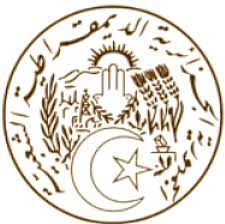 REPUBLIQUE ALGERIENNE DEMOCRATIQUE ET POPULAIREDéclaration de la délégation algérienne38ème session du Groupe de travail sur l’EPU ------------Royaume du DanemarkGenève, le 06 mai 2021Madame la Présidente,Ma délégation souhaite la bienvenue à la délégation du Royaume du Danemark et la remercie pour la présentation de son troisième rapport national au titre du mécanisme de l’Examen Périodique Universel. L’Algérie se félicite des informations communiquées par le Danemark sur les initiatives prises par ce pays pour faciliter l’accès des migrants au marché du travail, et prend bonne note des succès obtenus dans la mise en place d’un système efficace en matière de protection sociale. L’Algérie souhaite proposer à la délégation du Royaume du Danemark les recommandations suivantes : Envisager la facilité d’accès des enfants et des femmes en situation irrégulière aux soins de santé gratuits ;Accroître les mesures visant à développer l’éducation inclusive et à renforcer l’accessibilité des écoles aux personnes handicapées.L’Algérie souhaite le plein succès au Royaume du Danemark dans l’étude et la mise en œuvre des recommandations formulées. Je vous remercie.MISSION PERMANENTE D’ALGERIEAUPRES DE L’OFFICE DES NATIONS UNIES A GENEVE ET DES ORGANISATIONS INTERNATIONALES EN SUISSEالبعثة الدائمة للجزائر لدى مكتب الأمم المتحدة بجنيف والمنظمات الدولية بسويسرا